	В связи с изменением месторасположения и телефонных номеров избирательных участковадминистрация ПОСТАНОВЛЯЕТ:Внести в постановление администрации муниципального района «Печора» от 10 января 2013 года №10  «Об  образовании избирательных участков для проведения выборов на территории муниципального района «Печора» следующие изменения:В приложении к постановлению:В графе 5, 6 строки избирательного участка № 192  слова «тел: 2-24-67» заменить словами  «тел: 7-76-96».1.1.2 В графе 5, 6 строки избирательного участка № 195  слова «НОШ – детский сад, п. Кедровый Шор, ул. Речная, д. 19, тел: 96-1-90» заменить словами  «Дом культуры, п. Кедровый Шор, ул. Речная, д.15, тел: 96-1-40».1.1.3 В графе 5, 6 строки избирательного участка № 209 слова «тел: 7-38-81» заменить словами «тел: 7-31-81». В графе 4 строки избирательного участка № 211 после слов «Печорский проспект: дома № 9, 15/1,» дополнить словами  «17,». В графе 4 строки избирательного участка № 212 после слов «ул. Западная: дома № 2, 2а, 2е,» дополнить словами  «4,». В графе 4 строки избирательного участка № 215 после слов «Печорский проспект: дома № 1, 1а, 1б, 1в, 1г, 1е,» дополнить словами  «1и,».Настоящее постановление подлежит опубликованию и размещению на официальном сайте муниципального района «Печора».попопопоАДМИНИСТРАЦИЯМУНИЦИПАЛЬНОГО РАЙОНА«ПЕЧОРА»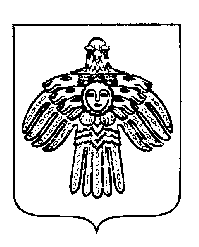 «ПЕЧОРА»  МУНИЦИПАЛЬНÖЙ  РАЙОНСААДМИНИСТРАЦИЯ ПОСТАНОВЛЕНИЕШУÖМПОСТАНОВЛЕНИЕШУÖМПОСТАНОВЛЕНИЕШУÖМ«27»  августа  2015 г. г. Печора,  Республика Коми	                               № 963О внесении изменений в постановление администрации МР «Печора» от 10 января 2013 года №10 И.о. главы администрации С.В. Фукалов